Alderley station accessibility upgrade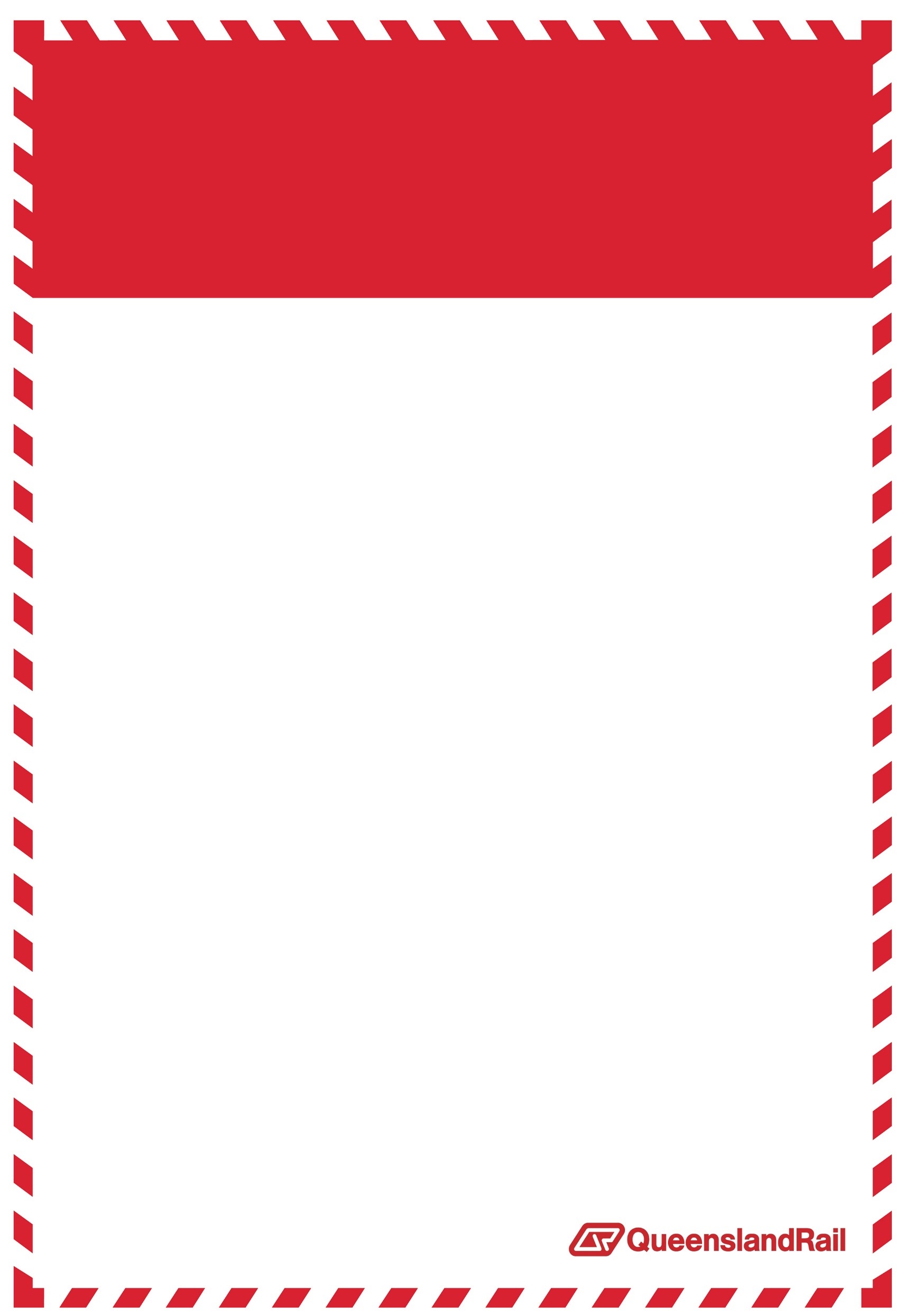 Night works –February 2017As part of the Alderley station accessibility upgrade, night works will continue on selected nights throughout February 2017, between 6pm and 6am (the next morning).Scheduled night worksKeeping you informedThe Alderley station accessibility upgrade is part of Queensland Rail’s $212 million upgrade program and is expected to be completed by late 2017, weather and construction conditions permitting.For more information, please contact the Stakeholder Engagement team on 1800 722 203 (free call), email stationsupgrade@qr.com.au or visit www.queenslandrail.com.auLocationDates and hours of workType of workAlderley station6pm to 6am the next morning on:Monday 30 January to Friday 3 February (over 5 nights)Sunday 19 to Thursday 23 February (over 5 nights)Sunday 26 February to Thursday 2 March (over 5 nights)This work will involve:Heavy machinery including cranes and vehicles with bright flashing lights and reversing beepersHand tools and light powered equipment Mobile lighting towers Vehicle movements.Work includes the installation of coping stones for platforms 1 and 2. Due to the nature of these activities, works must be undertaken at night in order to maintain rail services.    Residents and businesses adjacent to Alderley station may experience some noise from construction activities and truck movements. Mobile lighting towers will be used during night works.Traffic management controls will be in Railway Place and the station carpark.Every effort will be made to carry out these works with minimal disruption. Queensland Rail apologises for any inconvenience and we appreciate the local community’s cooperation during these important works.Work includes the installation of coping stones for platforms 1 and 2. Due to the nature of these activities, works must be undertaken at night in order to maintain rail services.    Residents and businesses adjacent to Alderley station may experience some noise from construction activities and truck movements. Mobile lighting towers will be used during night works.Traffic management controls will be in Railway Place and the station carpark.Every effort will be made to carry out these works with minimal disruption. Queensland Rail apologises for any inconvenience and we appreciate the local community’s cooperation during these important works.Work includes the installation of coping stones for platforms 1 and 2. Due to the nature of these activities, works must be undertaken at night in order to maintain rail services.    Residents and businesses adjacent to Alderley station may experience some noise from construction activities and truck movements. Mobile lighting towers will be used during night works.Traffic management controls will be in Railway Place and the station carpark.Every effort will be made to carry out these works with minimal disruption. Queensland Rail apologises for any inconvenience and we appreciate the local community’s cooperation during these important works.